BHUBANANANDA ODISHA SCHOOL OF    ENGINEERING, CUTTACKDEPARTMENT OF CIVIL ENGINEERING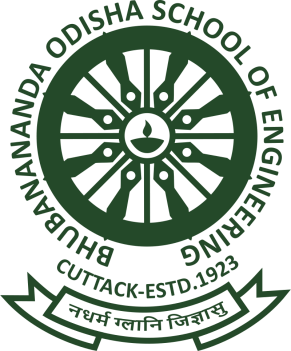 LESSON PLAN.SUBJECT: GEOTECHNICAL ENGINEERING (TH 2)ACCADEMIC SESSION: 2021-22FACULTY: SRI KSHITISH KUMAR SAHOOSEMESTER: 3 RD SEC: ASd/-H O D (Civil Engg.)Discipline: Civil EngineeringSemester/ Section: 3RD/ ASemester/ Section: 3RD/ AName of the teaching faculty: SRI KSHITISH KUMAR SAHOOSubject: Th2.Geotechnical EngineeringNo. of Days/ per week class allotted: 04 period per week. (Tue, Thu, Fri, Sat)No. of Days/ per week class allotted: 04 period per week. (Tue, Thu, Fri, Sat)Semester From Date: 01-10-2021 To Date: 08-01-2022No. of weeks: 14                                  Week DateNo of period availableTopics to be covered1ST01/10/202111.1 Soil and Soil Engineering1.2 Scope of Soil Mechanics1.3 Origin and formation of soil2ND05/10/202112.1 Soil as a three Phase system. 2ND07/10/202112.2 Water Content, Density, Specific gravity, 2ND08/10/202112.2 Voids ratio, Porosity, Percentage of air voids, air content, degree of saturation, 2ND09/10/202112.2 density Index, Bulk/Saturated/dry/submerged density, Interrelationship of various soil parameters 3RD21/10/20211 Problem solving of 2nd chapter3RD22/10/20211Problem solving of 2nd chapter3RD23/10/202113.1 Water Content 3.2 Specific Gravity 4TH26/10/202113.3 Particle size distribution: Sieve analysis,4TH28/10/202113.3 wet mechanical analysis, particle size distribution curve and its uses 4TH29/10/202113.4 Consistency of Soils, Atterberg’s Limits4TH30/10/202113.4 Plasticity Index, Consistency Index , Liquidity Index, Indices5TH02/11/20211Problems solving on chapter 3  5TH05/11/202114.1 General 4.2 I.S. Classification, Plasticity chart 5TH06/11/20211Problems solving on chapter 46TH09/11/20211Exam on Chapter 1, 2,3,46TH11/11/202115.1 Introduction to chapter 55.1 Concept of Permeability6TH12/11/202115.1 Darcy’s Law, Co-efficient of Permeability 5.2 Factors affecting Permeability6TH13/11/20211 5.3 Constant head permeability and falling head permeability Test7TH16/11/202115.4 Seepage pressure , effective stress, phenomenon of quick sand 7TH18/11/20211Problems solving on chapter 57TH20/11/202116.1 Compaction: Compaction, Light and heavy compaction Test 8TH23/11/202116.1 Optimum Moisture Content of Soil, Maximum dry density, Zero air void line 8TH25/11/202116.1 Factors affecting Compaction 8TH26/11/202116.1 Field compaction methods and their suitability 8TH27/11/202116.2 Consolidation: Consolidation 9TH30/11/202116.2 distinction between compaction and consolidation. 9TH02/12/202116.2 Terzaghi‘s model analogy of compression/ springs showing the process of consolidation – field implications 9TH03/12/202116.2 Terzaghi‘s model analogy of compression/ springs showing the process of consolidation – field implications 9TH04/12/20211Problems solving on chapter 610TH07/12/202117.1 Concept of shear strength 10TH09/12/202117.1 Mohr- Coulomb failure theory, Cohesion, Angle of internal friction. 10TH10/12/202117.1 strength envelope for different type of soil.10TH11/12/202117.1 Measurement of shear strength- Direct shear test, triaxial shear test.11TH14/12/202117.1 unconfined compression test and vane-shear test.11TH16/12/20211Problems on chapter 711TH17/12/20211Exam on chapter 6 & 711TH18/12/202118.1 Active earth pressure, Passive earth pressure, Earth pressure at rest. 12TH21/12/202118.2 Use of Rankine’s formula for the following cases (cohesion-less soil only) (i) Backfill with no surcharge 12TH23/12/202118.2 Use of Rankine’s formula for the following cases (cohesion-less soil only) (ii) backfill with uniform surcharge 12TH24/12/20211Problems on chapter 813TH28/12/202119.1 Functions of foundations, shallow and deep foundation, different type of shallow and deep foundations with sketches. 13TH30/12/202119.1 Types of failure (General shear, Local shear & punching shear)13TH31/12/202119.2 Bearing capacity of soil, bearing capacity of soils using Terzaghi’s formulae & IS Code formulae for strip, Circular and square footings.14TH04/01/202219.2 Effect water table on bearing capacity of soil.9.3 Plate load test and standard penetration test.14TH06/01/20221Problems on Chapter 914TH07/01/20221REVISSION14TH08/01/20221REVISSION